Universal process transmitter: Robust and highly accurateKlingenberg, April 2014. With the UPT-2X, WIKA has brought a new process transmitter to market. It is a highly accurate all-purpose instrument with a robust design and an on-site display.The compact plastic housing of the UPT-2X, depending on requirements, is fitted with a measuring sensor between 0 ... 400 mbar and 0 ... 1,000 bar. The measuring ranges are freely scaleable, with a maximum recommended turndown of 20:1. The transmitter is easy to work with. It communicates via the latest HART® standard (v7). With its adjustable display head, this instrument can suit almost any mounting situation. Thanks to its 60 mm display, the values are always easily readable from a distance.As well as being suitable for almost any application, the UPT-2X is cost-effective. Tool-free handling saves time and the high long-term stability ensures low maintenance costs.Number of characters: 920Key word: UPT-2XManufacturer:WIKA Alexander Wiegand SE & Co. KGAlexander-Wiegand-Straße 3063911 Klingenberg/GermanyTel. +49 9372 132-0Fax: +49 9372 132-406vertrieb@wika.comwww.wika.comWIKA company photograph:WIKA process transmitter UPT-2X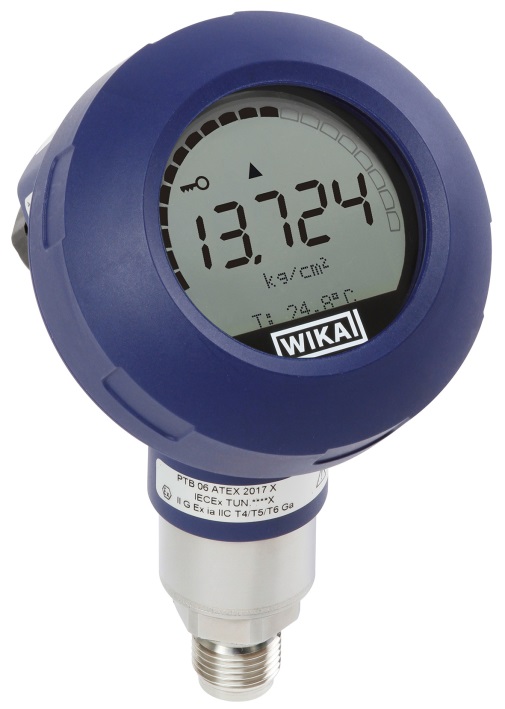 Edited by:WIKA Alexander Wiegand SE & Co. KGAndré Habel NunesMarketing ServicesAlexander-Wiegand-Straße 3063911 Klingenberg/GermanyTel. +49 9372 132-8010Fax: +49 9372 132-8008010andre.habel-nunes@wika.comwww.wika.comWIKA press release 04/2014